Monday 22nd June 2020 – EnglishSPaGWords with the k sound spelt checho - __________________________________________________________________chorus - ___________________________________________________________________character - _______________________________________________________________scheme - _________________________________________________________________chemist - _________________________________________________________________stomach - ________________________________________________________________orchestra    - ______________________________________________________________technology  - _____________________________________________________________Look up the meaning of each of these words in a dictionary so you understand what each word means. 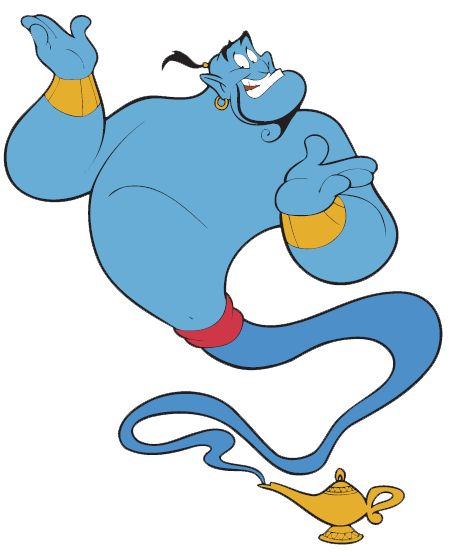 Word of the Day – hostile Definition ______________________________________________________________________________________________________________________________________________________Used it in a sentence: _____________________________________________________________________________________________________________________________Word Class: ____________________________________________________English - See loom intro video first.  – Link - https://www.loom.com/share/6e6ab07f4fcb4b0f919c251872f3c54a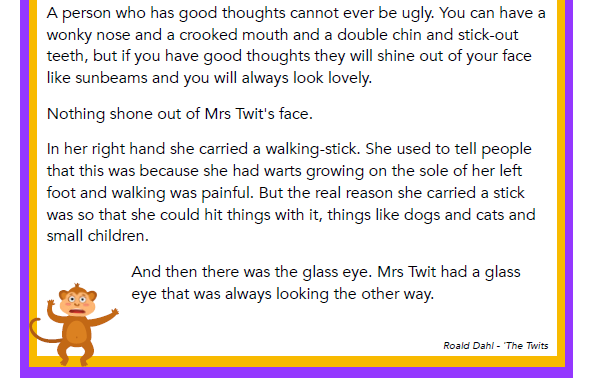 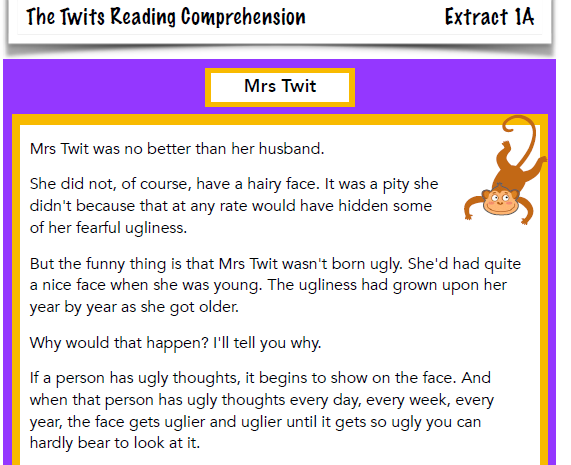 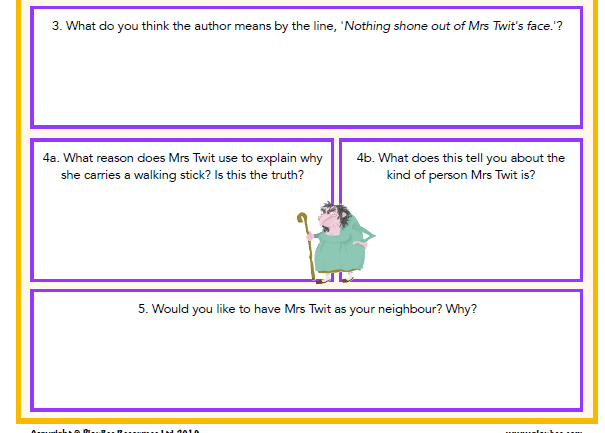 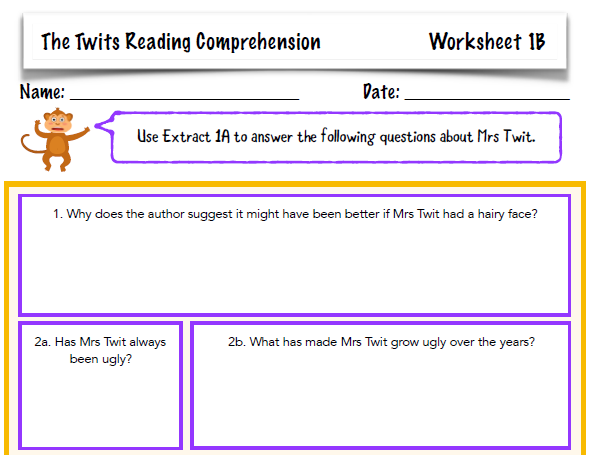 Maths 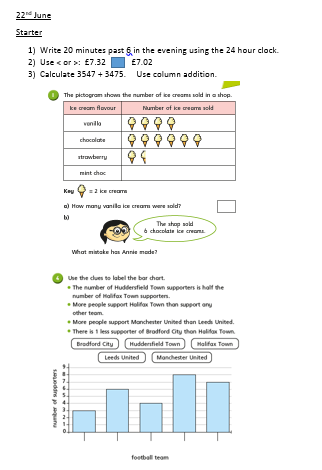 - PSHCEYesterday was father’s day 2020 have a read of the text below and answer these questions:When is father’s day celebrated in the UK? Who tried to get an official day started to honour all fathers?Find and copy a word which means outraged or angered.What is the official flower of father’s day?Explain in your own words what the phrase ‘father figure’ means.What is father’s day called in Germany?Explain what is meant by ‘…Father’s day is the fifth largest card sending holiday. What did you learn from this text that you didn’t know before? 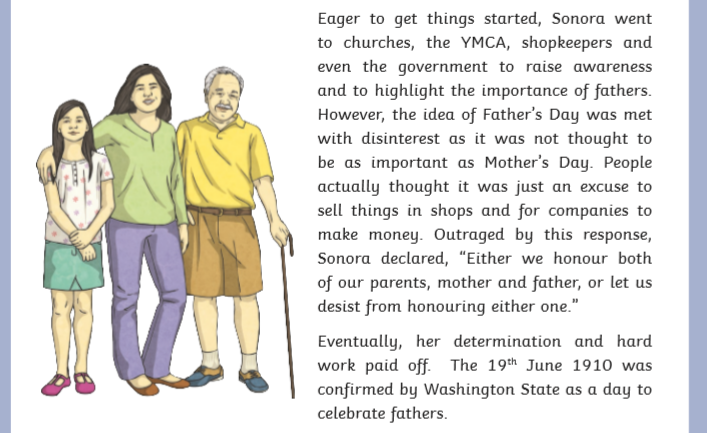 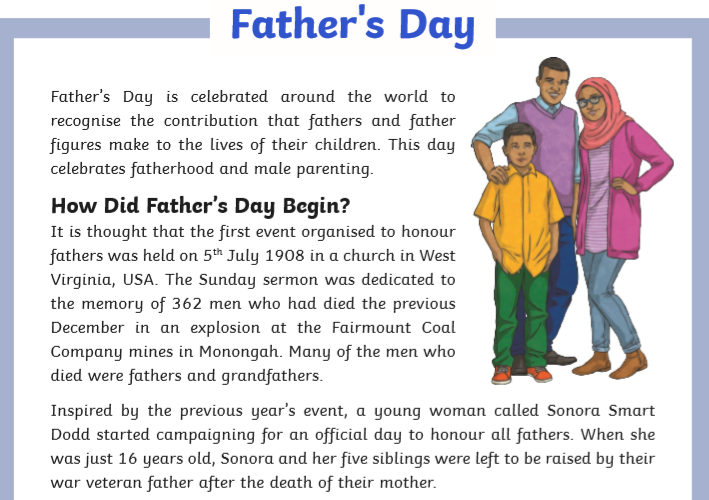 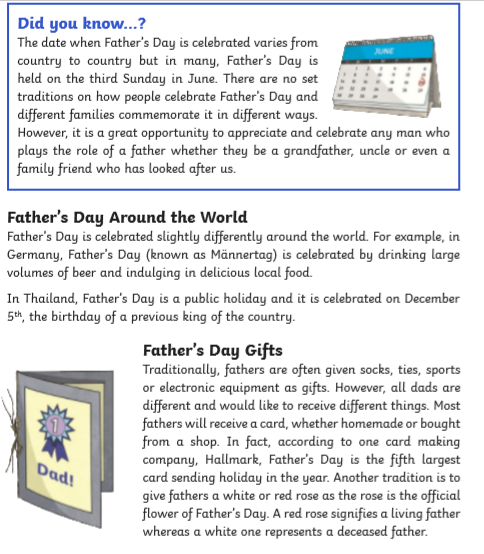 